ИНФОРМАЦИОННО-АНАЛИТИЧЕСКИЙ ОТЧЕТо проведении конкурса антинаркотических плакатов.1.Дата и время проведения : 04.08.17   13:002.Место проведения (точный адрес) : площадь перед СКЦ3.Форма проведения  (акция, круглый стол, турпоход и т.д.) конкурс.4.Цель проведения: профилактика табакокурения, употребления алкоголя, наркотических и психотропных веществ в молодежной среде.5. Категория участников (студенты, учащиеся ОУ, рабочая молодежь), охват: учащиеся, студенты- активисты молодежного клуба «Спектр».6. Привлечение подростков, стоящих на разных видах учета (если да, то ФИО подростка):- 7.Краткое описание мероприятия:  ребята участвовали в конкурсе рисунков антинарко,  молодежь рисовала на баннере картинку ЗОЖ. Младшие ребята, которые так же пришли по участвовать в акции, под присмотров активистов молодежного  клуба «Спектр» рисовали рисунки цветными мелками.8.Информация о достигнутых результатах: привлечение внимания молодежи к ЗОЖ.9.Привлеченные ведомства (общественные организации, учреждения, отдельные лица): специалисты СКЦ.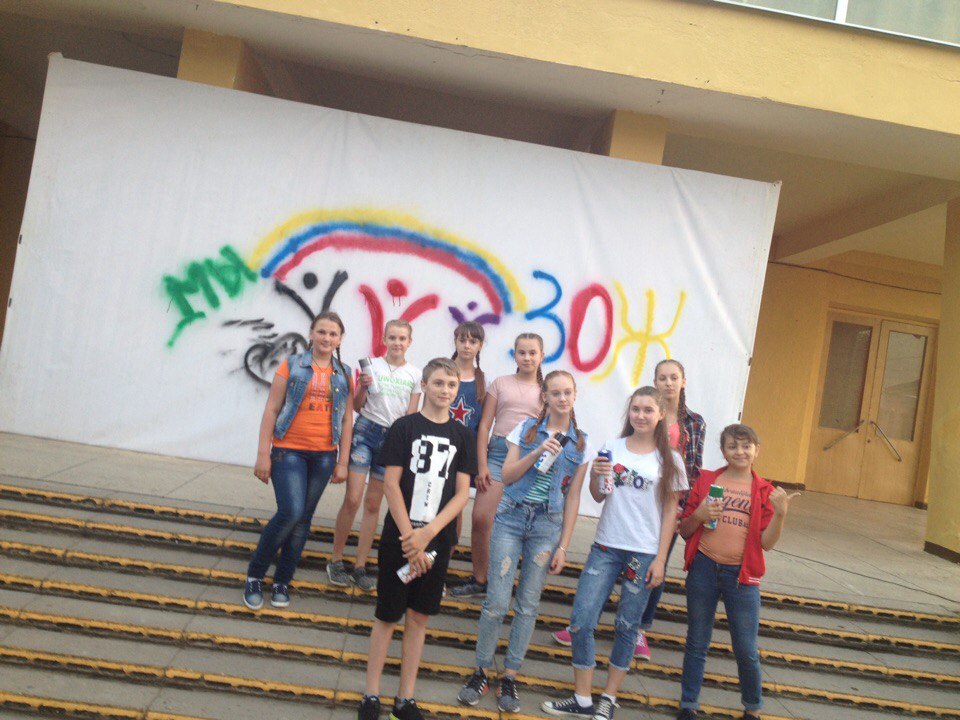 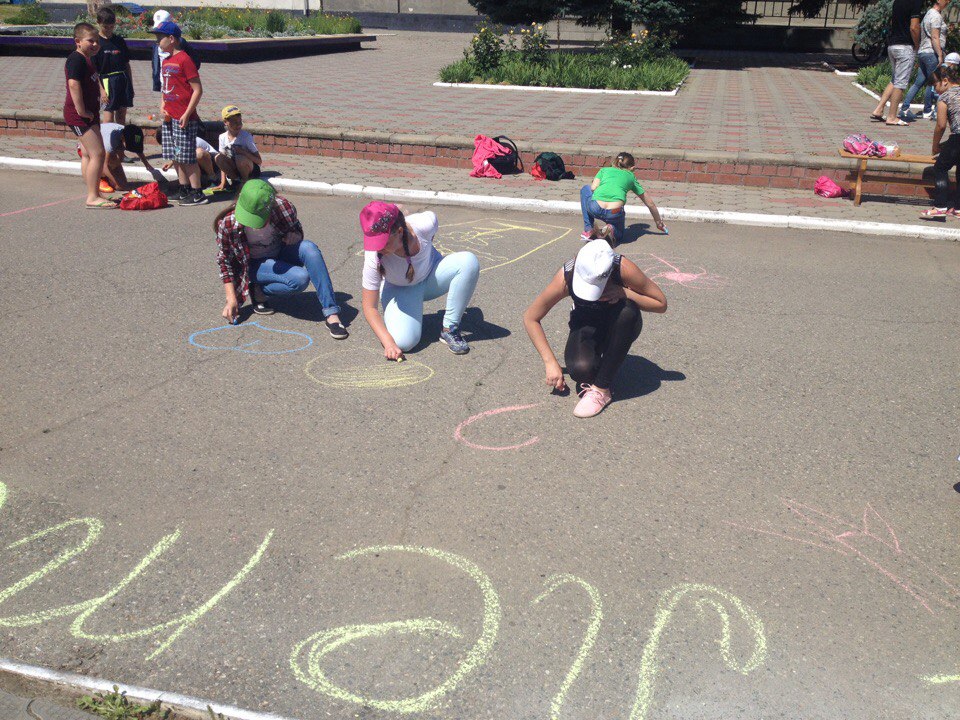 Специалист по работе с молодежьюСтаролеушковского сельского поселения                                    Ю.С.ШевченкоСельскоепоселениеКол-во участниковдо 14 летКол-во участников и зрителей от 14 до 17 лет         Кол-воучастников и зрителей в возрасте от 18 до 30 летКол-воСОПОбщий охватМолодежи в возрасте от 14 до 30 летСтаролеушковское 410        1-11Всего410        1-11